ONLINE SUPPORT FOR SCHOOL REFUSAL, ANGER & ANXIETY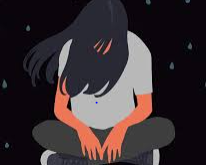 SCHOOL REFUSALSCHOOL ANXIETY ('REFUSAL') | 5 ideas for supporting children who are struggling to attend school - YouTube  How to deal with school refusal - ReachOut ParentsWhat is school refusal and what can I do about it? (actionforchildren.org.uk)ANXIETY 4 ideas for supporting a child with anxiety - YouTubeParents Helpline | Mental Health Help for Your Child | YoungMindsSupporting A Child With Anxiety | Tips & Advice | YoungMindsParents Survival Guide | Mental Health Support | YoungMinds4 ideas for supporting a child with anxiety - YouTubeBox Breathing Technique - simple strategy to calm anxiety - YouTubeANGER & POOR BEHAVIOURPooky Ponders: Why do some kids misbehave? | Meic Griffiths - Creative EducationLearning from angry, aggressive or anxious meltdowns using the '5 Whys' approach - YouTubeAngry Outbursts: using anger rules to keep children (and us) safe - YouTubeInformation for young people on dealing with anger | Mind, the mental health charity - help for mental health problemsWindow of Tolerance - a simple tool for emotional regulation - YouTubeHow can I manage my teenager's challenging behaviour? - Support for Parents from Action For ChildrenHow do I set house rules for my teenager? - Support for Parents from Action For ChildrenHome - Stop.Breathe.Think (stopbreathethink.org.uk)Stop.Breathe.Think gives young people, aged 21 or younger, access to free 1-1 counselling sessions. No wait times and available nationally, we provide vital support to those who need it right now. Stop.Breathe.